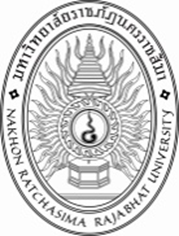 รายงานการปฏิบัติงานสหกิจศึกษาการลดเวลาในการค้นหาเอกสารกรณีศึกษา บริษัท ฮิตาชิ เคมิคอล สโตเรจ แบตเตอรี่ (ประเทศไทย) จำกัด (มหาชน)โดยนางสาวเกตน์วลิน  พลหนองหลวง   รหัสนักศึกษา 5940905102นางสาวณัฏฐณิชชา   ศรีวสุทธิ์  รหัสนักศึกษา 5940905105หลักสูตรอุตสาหกรรมศาสตรบัณทิต สาขาวิชาการจัดการอุตสาหกรรมรายงานการปฏิบัติงานสหกิจศึกษาการลดเวลาในการค้นหาเอกสารกรณีศึกษา บริษัท ฮิตาชิ เคมิคอล สโตเรจ แบตเตอรี่ (ประเทศไทย) จำกัด (มหาชน)โดยนางสาวเกตน์วลิน  พลหนองหลวง   รหัสนักศึกษา 5940905102นางสาวณัฏฐณิชชา   ศรีวสุทธิ์  รหัสนักศึกษา 5940905105หลักสูตรอุตสาหกรรมศาสตรบัณทิต สาขาวิชาการจัดการอุตสาหกรรม